Weekly Calendar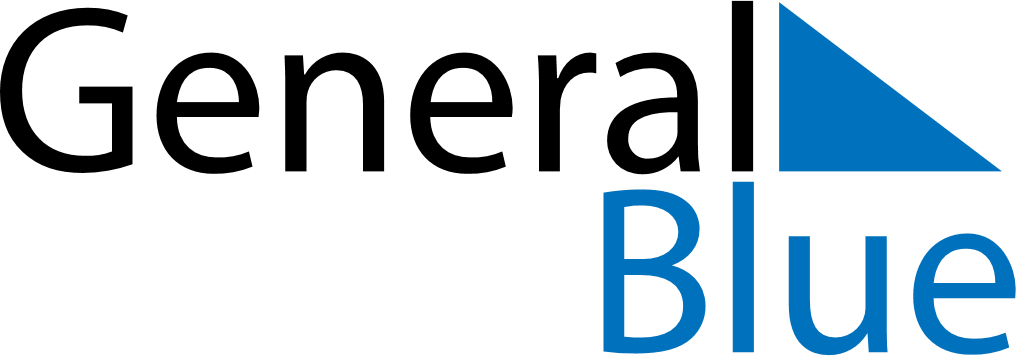 May 15, 2023 - May 21, 2023Weekly CalendarMay 15, 2023 - May 21, 2023MondayMay 15TuesdayMay 16WednesdayMay 17ThursdayMay 18FridayMay 19SaturdayMay 20SundayMay 21MY NOTES